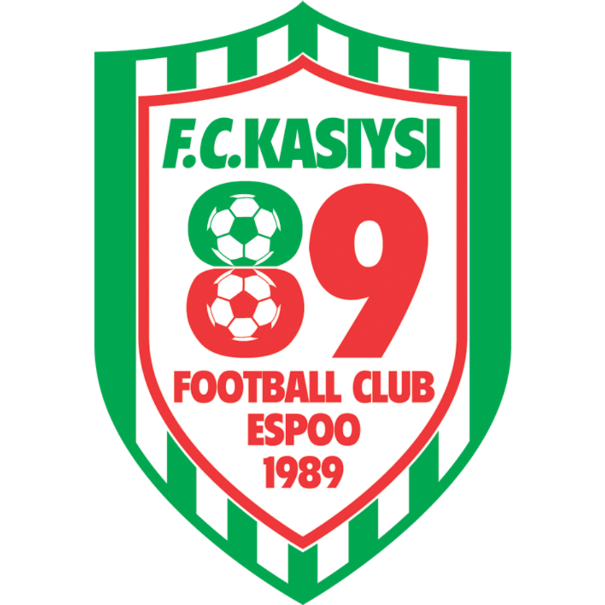 Tietosuojakäytännöt F.C. Kasiysi Espoo ry:ssä 

Me seurana arvostamme jäsenistömme yksityisyyttä ja noudatamme henkilötietojen käsittelyssä Suomessa voimassa olevaa tietosuojasääntelyä. Toimimme rekisterinpitäjänä niille henkilötiedoille, joita keräämme jäsenistämme, kausikortti- tai muista asiakkaistamme taikka muista sellaisista rekisteröidyistä, joilla on toimintaamme muu asiallinen yhteys. Tietosuojassa kyse on luottamuksesta, ja yksityisyytesi sekä henkilötietojesi suojaaminen on meille ensiarvoisen tärkeää. 
Keräämme henkilötietojasi vain niissä määrin, kuin tarvitsemme niitä ylläpitääksemme ja hoitaaksemme jäsen tai asiakassuhdettamme tai muuta niihin verrattavaa suhdettamme.

Rekisterinpitäjänä olemme vastuussa näistä meille annetuista henkilötiedoista ja niiden käsittelystä. Tässä yhteenvedossa kerrotaan tarkemmin, miten seura kerää ja käyttää henkilötietoja. 1. Yhteyshenkilö henkilötietojen käsittelyä koskevissa asioissa 

Toiminnanjohtaja Mikko Hiltunen P. 040 848 0554, Laaksolahden jalkapallohalli, Lähdepurontie 1, 02720 Espoo, mikko.hiltunenk@kasiysi.fi 2. Henkilötietojen käyttötarkoitukset

2.1. Jäsenrekisteri 

Seuran henkilötietoja kerätään myClubin kautta ylläpidettävään jäsenrekisteriin. Taikala Oy, myClubin kehittäjänä ja palvelun tarjoajana on huomioinut EU tietosuoja-asetuksen noudattamisen järjestelmäkehityksessään. 
Henkilötietoja käsitellään rekisteröidyn suostumuksen taikka seuran ja jäsenen välisen jäsensuhteen taikka muun asiallisen yhteyden perusteella, jolloin lainmukainen käsittelyperuste on rekisterinpitäjän oikeutettu etu, etenkin seuraaviin käsittelyn tarkoituksiin: 

• jäsenyyksien ylläpito 
• kilpailutoiminnan toteuttaminen (esim. pelaajasiirrot, ottelupöytäkirjat) 
• tulospalvelun ylläpito ja tilastojen julkaisu 
• vakuutustietojen välittäminen vakuutusyhtiölle 
• sähköinen jäsenviestintä 
• analysointi ja tilastointi 
• asiakaspalvelun ja toiminnan toteuttaminen sekä kehittäminen 

2.2. Asiakasrekisteri 

Henkilötietoja käsitellään perustuen rekisteröidyn suostumukseen, rekisteröidyn ja seuran välillä solmitun sopimuksen, taikka seuran ja asiakkaan välisen asiakas-, asiointi- tai sidosryhmäsuhteen tai muun asiallisen yhteyden perusteella, jolloin lainmukainen käsittelyperuste on rekisterinpitäjän oikeutettu etu, etenkin seuraaviin käsittelyn tarkoituksiin: 

• kohdennettu sähköinen suoramarkkinointi 
• asiakassuhteen hoitaminen ja kehittäminen 
• analysointi ja tilastointi 
• tarjoukset, ostaminen ja palvelun toteuttaminen 
• sisällöt ja niiden personointi 


3. Käsiteltävät henkilötietojen ryhmät 

3.1. Jäsenrekisteri 

Käsittelemme rekisteröidystä seuraavia käyttötarkoituksen kannalta tarpeellisia henkilötietoja tai henkilötietojen ryhmiä: 

• yhteystiedot, kuten nimi, osoite, puhelinnumerot, sähköpostiosoitteet, 
• rekisteröitymistiedot, kuten käyttäjätunnus, nimimerkki, salasana ja muu mahdollinen yksilöivä tunnus, 
• demografiatiedot, kuten ikä, sukupuoli ja äidinkieli, 
• mahdolliset luvat ja suostumukset, 
• jäsensuhdetta koskevat tiedot, kuten, laskutus- ja maksutiedot, tuote- ja tilaustiedot, tieto vanhempainvastuunkantajasta, 
• ottelutilastot, kuten, ottelut, maalit, varoitukset ja muut ottelutapahtumaan liittyvät tilastointitiedot, 
• palkan- ja palkkionmaksuun sekä vakuutuksen ottoon liittyvät yksilöivät tiedot, kuten henkilötunnus, 
• seuran ja henkilön kilpailutoimintaan liittyvät tiedot sekä muut asiakkaan suostumuksella kerätyt tiedot, kuten henkilön kuva 
3.2. Asiakasrekisteri 

Käsittelemme rekisteröidystä seuraavia käyttötarkoituksen kannalta tarpeellisia henkilötietoja tai henkilötietojen ryhmiä: 

• yhteystiedot, kuten nimi, osoite, puhelinnumerot, sähköpostiosoitteet, 
• rekisteröitymistiedot, kuten käyttäjätunnus, nimimerkki, salasana ja muu mahdollinen yksilöivä tunnus, 
• demografiatiedot, kuten ikä, sukupuoli ja äidinkieli, 
• työnantajayrityksen nimi, osoite ja y-tunnus, 
• asiakassuhdetta koskevat tiedot, kuten laskutus- ja maksutiedot, tuote- ja tilaustiedot, arvonta- ja kilpailuvastaustiedot sekä peruutustiedot 
4. Säännönmukaiset tietolähteet 

4.1. Jäsenrekisteri 

Jäsenrekisterin tiedot saadaan: 

• jäseneltä itseltään tai jäsenen huoltajalta, suoraan järjestelmään, sähköpostitse, puhelimitse, lomakkeella, mobiilisovelluksen kautta, tai muulla vastaavalla tavalla, 
• rekisterinkäsittelijän (esim. seurakäyttäjän) tai toimihenkilön (esim. erotuomarin) syöttäminä 
• evästeiden tai muiden vastaavien tekniikoiden avulla 
• Suomen Palloliiton rekistereistä ja kilpailujärjestelmistä (esim. Taso) 

Henkilötietoja voidaan kerätä ja kerättyjä henkilötietoja päivittää myös henkilötietoja koskevia palveluja tarjoavilta viranomaisilta ja yrityksiltä, kuten yhteystietojen päivityspalveluja tarjoavilta viranomaisilta tai yrityksiltä, esimerkiksi: 

• VRK/Väestötietojärjestelmästä, Postin osoitetietojärjestelmästä, puhelinyhtiöiden yhteystietorekistereistä ja muista vastaavista yksityisistä ja julkisista rekistereistä 
4.2. Asiakasrekisteri 

Asiakasrekisterin tiedot saadaan: 

• rekisteröidyltä itseltään internetin kautta, sähköpostitse, puhelimitse, lomakkeella, tai muulla vastaavalla tavalla, 
• seuran jäsenrekisteristä, 
• seuran käyttämän lipunvälittäjän lipunmyynti- ja kulunvalvontajärjestelmästä, 
• erilaisten markkinointitoimenpiteiden ja -kampanjoiden sekä muiden vastaavien toimenpiteiden yhteydessä suoraan rekisteröidyltä 

Henkilötietoja voidaan kerätä ja kerättyjä henkilötietoja päivittää myös yhteistyökumppaneiltamme sekä henkilötietoja koskevia palveluja tarjoavilta viranomaisilta ja yrityksiltä, kuten yhteystietojen päivityspalveluja tarjoavilta viranomaisilta tai yrityksiltä, esimerkiksi: 

• VRK/Väestötietojärjestelmästä, Postin osoitetietojärjestelmästä, puhelinyhtiöiden yhteystietorekistereistä ja muista vastaavista yksityisistä ja julkisista rekistereistä 
5. Tietojen säilytysaika 

Säilytämme käyttäjän tietoja vain niin kauan kuin on tarpeen yllä kohdassa 2 määriteltyjen tarkoitusten toteuttamiseksi kulloinkin voimassaolevan lainsäädännön mukaisesti. Ellei rekisteröity ole kirjautuneena käyttänyt seuran sähköisiä palveluita tai avannut uutiskirjeitä viimeisen kahdentoista (12) kuukauden aikana, ja käyttäjän asiakassuhde tai muu henkilötietojen käsittelyperuste on päättynyt, käyttäjän henkilötiedot poistetaan ja muutetaan sellaiseen muotoon, ettei tiedon kohde ole niistä enää tunnistettavissa. Voimme kuitenkin olla velvoitettuja säilyttämään joitakin käyttäjän henkilötietoja noudattaaksemme kirjanpito- tai muuta pakottavaa lainsäädäntöä myös asiakassuhteen tai muun henkilötietojen käsittelyperusteen päättymisen jälkeen. 
6. Henkilötietojen käsittelijät 

Rekisterinpitäjän työntekijät voivat käsitellä henkilötietoja voimassa olevan tietosuojalainsäädännön mukaisesti. Voimme myös ulkoistaa henkilötietojen käsittelyn osittain kolmannelle osapuolelle, jolloin takaamme sopimusjärjestelyin, että henkilötietoja käsitellään kulloinkin voimassa olevan tietosuojalainsäädännön mukaisesti ja muutoin asianmukaisesti tässä tietosuojakäytännössä esitetyllä tavalla. 
7. Tietojen siirto EU:n tai Euroopan talousalueen ulkopuolelle 

Käytämme tässä tietosuojakäytännössä eriteltyjen tarkoitusten mukaisessa tietojenkäsittelyssä kumppaneita ja voimme tässä yhteydessä siirtää käsittelemiämme henkilötietoja EU- tai ETA-alueen ulkopuolelle kulloinkin voimassa olevaa lainsäädäntöä noudattaen. Niiden maiden osalta, joissa ei ole taattu tietosuojan riittävää tasoa, siirrot perustuvat asianmukaisiin suojatoimiin, kuten Euroopan komission tai valvontaviranomaisen hyväksymiin vakiosopimuslausekkeisiin. Voit pyytää tietoja näistä asianmukaisista suojatoimista ottamalla yhteyttä kohdassa 1 mainittuun yhteyshenkilöömme. 





8. Säännönmukaiset tietojen luovutukset 

Emme myy tai vuokraa rekisteröidyn henkilötietoja kolmansille osapuolille. 
Luovutamme tietoja kolmansille osapuolille vain seuraavissa tapauksissa:
 
• Voimme luovuttaa käyttäjän henkilötietoja toimivaltaisten viranomaisten tai muiden tahojen esittämien vaatimusten edellyttämällä, kulloinkin voimassaolevaan lainsäädäntöön perustuvalla, tavalla.
• Voimme luovuttaa tietoja tilastollista, tieteellistä tai historiallista tutkimusta varten edellyttäen, että tiedot on muutettu sellaiseen muotoon, että tiedon kohde ei enää ole niistä tunnistettavissa.
 • Jos käyttäjä on erikseen antanut suostumuksensa seuran yhteistyökumppaneiden sähköiseen suoramarkkinointiin, voidaan käyttäjän tietoja luovuttaa tarkoin valituille yhteistyökumppaneille markkinointitarkoituksiin. 
9. Rekisteröidyn oikeudet 

Tietosuoja-asetuksen määrittelemät rekisteröidyn oikeudet ovat:
 
• tietojen tarkastus- ja oikaisuoikeus (rekisterinpitäjän tulee toimittaa tiedot rekisteröidylle 30 päivän sisällä pyynnön vastaanottamisesta) 
• kielto-oikeus 
• oikeus poistaa tiedot 
• oikeus siirtää tiedot järjestelmästä toiseen 
• oikeus tehdä valitus valvontaviranomaiselle 
Tietojen tarkastus- ja oikaisuoikeus 

Rekisteröidyllä on oikeus tarkistaa, mitä häntä koskevia tietoja rekisteriin on talletettu. Tarkastuspyyntö tulee lähettää kirjallisesti ja allekirjoitettuna osoitteeseen: 
F.C. Kasiysi Espoo ry/Tietosuoja 
Lähdepurontie 1, 02720 Espoo tai sähköpostitse osoitteeseen mikko.hiltunen@kasiysi.fi
Tarkastuspyyntö voidaan esittää myös henkilökohtaisesti osoitteessa Lähdepurontie 1, 02720 Espoo. Rekisteröidyllä on oikeus vaatia virheellisen tiedon korjaamista ilmoittamalla siitä kirjallisesti yllä olevaan postiosoitteeseen tai sähköpostitse mikko.hiltunen@kasiysi.fi. 


Kielto-oikeus 

Rekisteröidyllä on oikeus kieltää rekisterinpitäjää käsittelemästä häntä itseään koskevia tietoja suoramainontaan, etämyyntiin tai muuhun suoramarkkinointiin sekä mielipide- ja markkinatutkimukseen ilmoittamalla siitä kirjallisesti yllä olevaan postiosoitteeseen tai sähköpostitse mikko.hiltunen@kasiysi.fi. 
Oikeus poistaa tiedot Rekisteröidyllä on oikeus vaatia rekisterinpitäjää poistamaan hänen tietonsa rekisterinpitäjän markkinointirekisteristä ilmoittamalla siitä kirjallisesti yllä olevaan postiosoitteeseen tai sähköpostitse mikko.hiltunen@kasiysi.fi. Oikeus siirtää tiedot järjestelmästä toiseen Rekisteröidyllä on oikeus vaatia rekisterinpitäjää siirtämään hänen tietonsa yleisesti käytössä olevassa siirtomuodossa toiseen järjestelmään. Oikeus koskee vain tietoja, jotka rekisteröity on itse toimittanut. Tietojen siirtopyynnöstä tulee ilmoittaa kirjallisesti yllä olevaan postiosoitteeseen tai sähköpostitse mikko.hiltunen@kasiysi.fi. 
Oikeus tehdä valitus valvontaviranomaiselle Rekisteröidyllä on aina oikeus tehdä valitus valvontaviranomaiselle tavasta, jolla käsittelemme rekisteröidyn henkilötietoja. Valitus tehdään toimivaltaisen viranomaisen ohjeistamalla tavalla suoraan toimivaltaiselle viranomaiselle, joka Suomessa on tietosuojavaltuutettu. 
10. Rekisterin suojauksen periaatteet Rekisteriä koskevat manuaaliset aineistot säilytetään suojatuissa tiloissa. Digitaalisesti tallennetut ja käsiteltävät tiedot ovat tietokannoissa, jotka ovat palomuurein, salasanoin ja muiden teknisten keinojen avulla suojattuja. Tietokannat sijaitsevat ympärivuorokautisesti valvotuissa tiloissa, joihin pääsy on rajoitettu vain sellaisiin henkilöihin, joilla on työtehtäviensä perusteella tarve käyttää tietoja.Espoossa 1.3.2023

F.C. Kasiysi Espoo ry